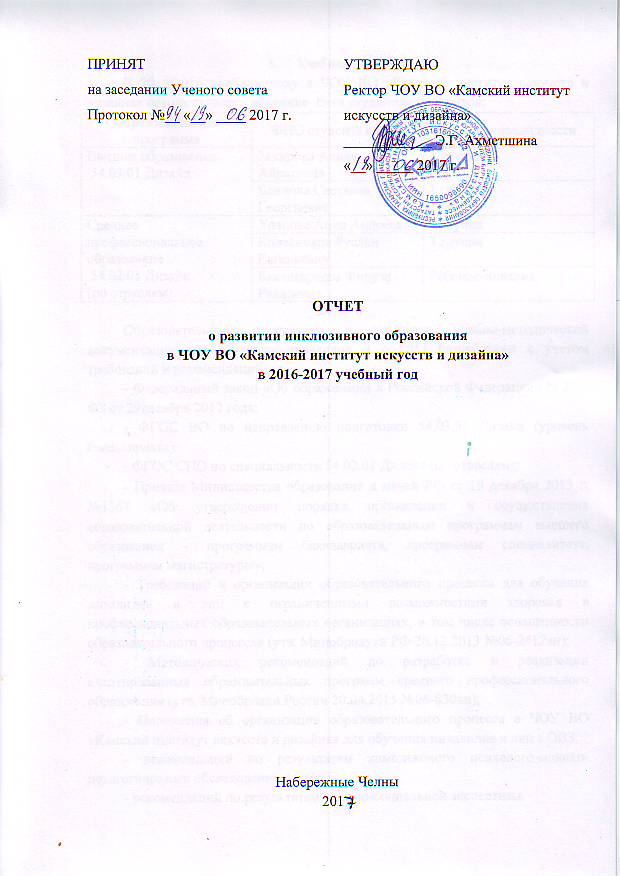 Учебная деятельностьВ 2015/2016 учебном году в ЧОУ ВО «Камский институт искусств и дизайна» осуществлялось обучение  пяти студентов-инвалидов:Образовательные программы и комплекс учебно-методической документации для студентов-инвалидов и с ОВЗ разработаны с учетом требований и рекомендаций:- Федеральный закон «Об образовании в Российской Федерации» N 273-ФЗ от 29декабря 2012 года;- ФГОС ВО по направлению подготовки 54.03.01 Дизайн (уровень бакалавриата);- ФГОС СПО по специальности 54.02.01 Дизайн (по отраслям);- Приказа Министерства образования и науки РФ от 19 декабря 2013 г. №1367 «Об утверждении порядка организации и осуществления образовательной деятельности по образовательным программам высшего образования - программам бакалавриата, программам специалитета, программам магистратуры»;- Требований к организации образовательного процесса для обучения инвалидов и лиц с ограниченными возможностями здоровья в профессиональных образовательных организациях, в том числе оснащенности образовательного процесса» (утв. Минобрнауки РФ 26.12.2013 №06-2412вн);- Методических рекомендаций по разработке и реализации адаптированных образовательных программ среднего профессионального образования (утв. Минобрнаки России 20.04.2015 №06-830вн);- Положения об организации образовательного процесса в ЧОУ ВО «Камский институт искусств и дизайна» для обучения инвалидов и лиц с ОВЗ;- рекомендаций по результатам комплексного психолого-медико-педагогического обследования детей;- рекомендаций по результатам медико-социальной экспертизы.На все адаптированные образовательные программы имеется экспертное заключение педагога-дефектолога Липартелиани Ольги Николаевны.При первичном обращении и приеме документов у абитуриентов-инвалидов запрашивается индивидуальная программа реабилитации с рекомендацией об обучении.При поступлении каждому абитуриенту-инвалиду и абитуриенту с ОВЗ предоставляется право выбора образовательной программы: основная образовательная программа и адаптированная образовательная программа.В 2016-2017 учебном году студентам-инвалидам и с ОВЗ было предложен перевод на адаптированные образовательные программы, но никто из названных студентов не изъявил желание.Куратором совместно с заведующими кафедр был составлен график дополнительных консультаций с учетом индивидуальных образовательных потребностей студентов-инвалидов и с ОВЗ. На каждую дисциплину в течение года отводилось 4-6 часов консультаций в зависимости от уровня усвоения и необходимости дополнительной встречи с преподавателем.В аудиториях оборудованы специальные учебные места для инвалидов-колясочников (1 место) и для инвалидов по слуху (1 место). В аудиториях и библиотеке установлена звукоусиливающая аппаратура и мультимедийные средства обучения.В 2016-2017 учебном году в образовательном процессе студентов-инвалидов и с ОВЗ были использованы дополнительные технические средства обучения – компьютеры и ноутбуки, оснащенные звукоусиливающей аппаратурой и позволяющими дублировать информацию для слабослышащих студентов.Во все компьютеры внесены дидактические материалы, учебные пособия, презентационные материалы, пособия по учебным дисциплинам. В базе библиотеки имеются аудиокниги, видеолекции, аудиозаписи некоторых лекций преподавателей вуза.Возле печатного расписания организовано постоянное консультирование (консультант дает разъяснения по расписанию и может озвучить его).Для студентов-инвалидов и с ОВЗ разработан особый порядок освоения дисциплины «Физическая культура» и «Элективные курсы по физической культуре» на основании соблюдения принципов здоровьесбережения и адаптивной физической культуры.Специализированные адаптационные курсы «Социальная адаптация и основы социально-правовых знаний» адаптированных образовательных программ были скорректированы с учетом развития социальной сферы.Контроль успеваемости и качества освоения программного материала студентов с ОВЗ осуществляется с учетом специального раздела Положения о текущей, промежуточной и итоговой аттестации, раскрывающего и учитывающего особенности и условия инклюзивного образования:- контроль знаний студентов по дисциплинам, предполагающий устную форму, для инвалидов по слуху заменялся письменной формой;- при контроле знаний студентов по дисциплинам, предполагающих форму просмотра, для инвалидов уменьшены объемы работ.Зачеты, зачеты с оценкой и экзамены проводились в соответствии с графиком учебного процесса.По итогам экзаменационных сессий на заседаниях кафедр проводилось обсуждение итогов промежуточной аттестации студентов-инвалидов и с ОВЗ.Кадровое обеспечениеПрофессорско-преподавательский состав ознакомлен с психолого-физиологическими особенностями студентов-инвалидов и с ОВЗ и учитывают их при организации образовательного процесса.Имеется специалист-психолог и социальный педагог, в должностные обязанности которого входит техническая помощь студентов-инвалидов и с ОВЗ. Учебно-воспитательная деятельностьВ рамках реализации Программы развития инклюзивного образования ЧОУ ВО «Камский институт искусств и дизайна» стремится создать условия, способствующие получению качественных образовательных услуг, развитию личности обучающихся, через сопровождение образовательного процесса, который носит непрерывный и комплексный характер.В соответствии с нормативно-правовыми актами и программ развития федерального и регионального уровня, инклюзивное образование должно обеспечить равный доступ к образованию для всех обучающихся с учетом разнообразия особых образовательных потребностей и индивидуальных возможностей. ЧОУ ВО «Камский институт искусств и дизайна» постоянно работает над совершенствованием доступной среды и созданием специальных условий, которые регламентируются локальными актами. Нормативно-правовая документации обновляется и актуализируются ежегодно. Психолого-педагогического сопровождение осуществляется в соответствии с Положением об организации образовательного процесса для обучения инвалидов и лиц с ограниченными возможностями здоровья  и Программой развития инклюзивного образования на период 2015-2020 гг. Одним из видов сопровождения является психолого-педагогическое, целью которого является - создание условий для успешного обучения, развития, социального и профессионального самоопределения и самореализации личности обучающихся, социально-психологическая поддержка всех участников образовательного процесса.Создание равных возможностей для людей с инвалидностью и ОВЗ, связано с обеспечением доступности не только образования, но и различных форм культурной и досуговой деятельности. Поэтому деятельность ЧОУ ВО «Камский институт искусств и дизайна» обретает особую актуальность и создает условия для развития и самореализации личности с инвалидностью, через внутриинституские и городские мероприятия.В течение всего учебного года студенты-инвалиды и с ОВЗ принимали активное участие во внеучебной деятельности вуза:16 апреля 2017 года в рамках «Весенней недели добра – 2017г.», в МЦ «Нур» волонтеры «Творим вместе» провели благотворительную акцию для детей-инвалидов «Чудо дети», «Солнечные дети». Для ребят были организованы: мастер- класс «Изготовление птички - веснянки из фоамирана», аквагрим, просмотр мультфильма, дискотека, чаепитье. Все участники праздника были с удовольствием поглощены в творческий процесс.Образовательная программаФИО студента с ОВЗГруппа инвалидности Высшее образование 54.03.01 ДизайнЗакирова Адиля Айратовна3 группаВысшее образование 54.03.01 ДизайнБлинова Светлана Георгиевна1 группаСреднее профессиональное образование 54.02.01 Дизайн (по отраслям)Уланова Анна Андреевна3 группаСреднее профессиональное образование 54.02.01 Дизайн (по отраслям)Колесников Руслан Евгеньевич3 группаСреднее профессиональное образование 54.02.01 Дизайн (по отраслям)Бахтигариева Фируза РавилевнаРебенок-инвалидМероприятиеУчастник мероприятияМастер-класс «Пион из фоамирана»Бахтигариева Ф.Р.VIII студенческий арт-симпозиум «КРАСНАЯ КНИГА ТАТАРСТАНА»Колесников Р.Е.Бахтигариева Ф.Р.Уличная выставка начинающих молодых художников "Окно"Уланова А.А.Колесников Р.Е.Бахтигариева Ф.Р.Конкурс анималистического наброска «Живая линия - 2017»Уланова А.А.Колесников Р.Е.Бахтигариева Ф.Р.Лекция врача гинеколога«Современные методы контрацепции. Профилактика ВИЧ инфекций» поликлиника №7 Зверева Л.Д. для студентов 2 курса СПОБахтигариева Ф.Р.Чествование ветеранов ВОВ и тружеников тыла Уланова А.А.Художественно-экологический проект «Экосумка»Бахтигариева Ф.Р.Акция в поддержку Казани при голосовании за символы для новых российских банкнот достоинством 200 и 2000 рублейУланова А.А.Колесников Р.Е.Бахтигариева Ф.Р.Мастер-классы «Новогодние посиделки»Уланова А.А.Колесников Р.Е.Бахтигариева Ф.Р.